Dzień dobry,dziś zpraszam Cię w magiczny świat marzeń…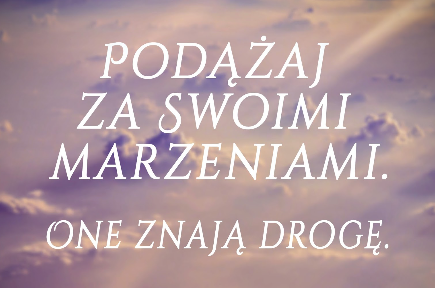 Jakie są Twoje marzenia?(zapisz na kartce kilka z nich)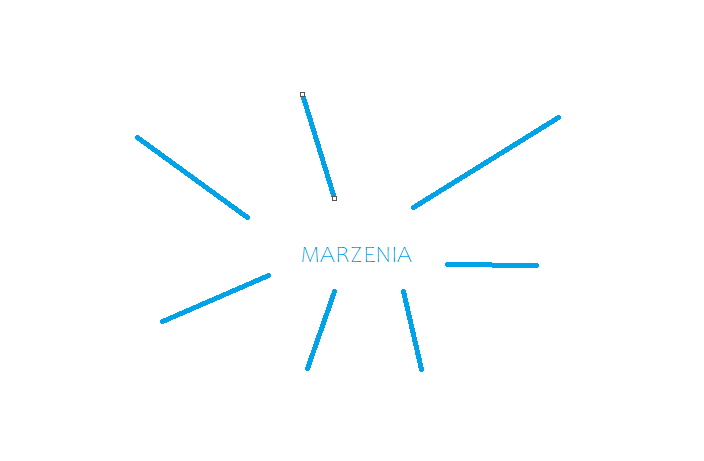 Otwórz podręcznik na stronie 52  i dowiedz się dokąd wybiera się osoba mówiąca w wierszu i kogo jest gotowa ze sobą zabrać. Jak myślisz, czyje marzenia chciała spełnić osoba mówiąca w wierszu?Otwórz ćwiczenia na stronie 54 i wykonaj ćwiczenie 1MISTRZ ORTOGRAFIIPrzypomnienie zasad pisowni w rz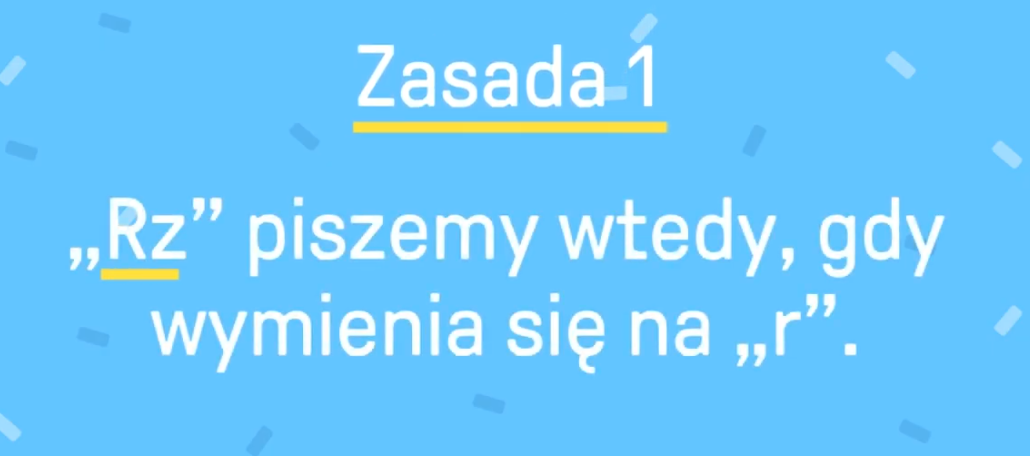 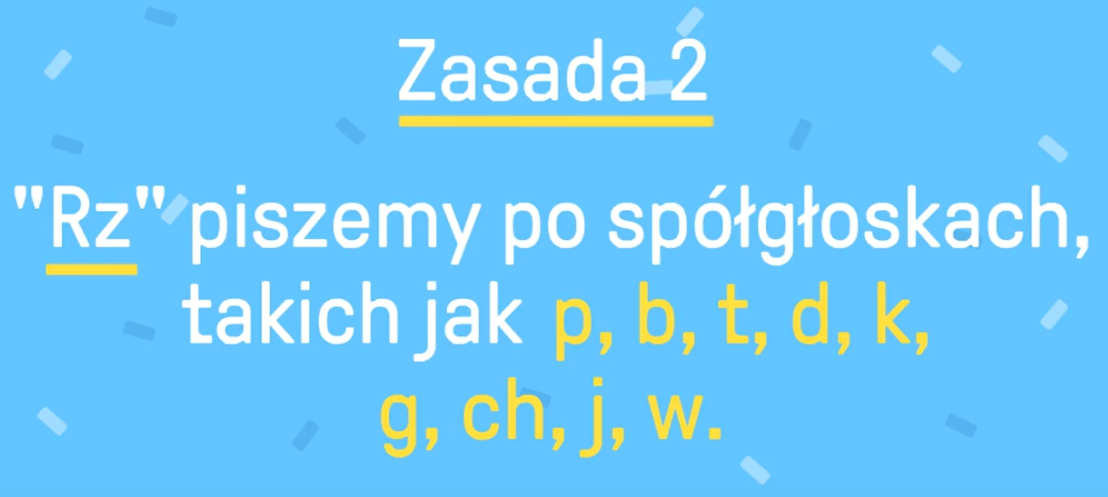 v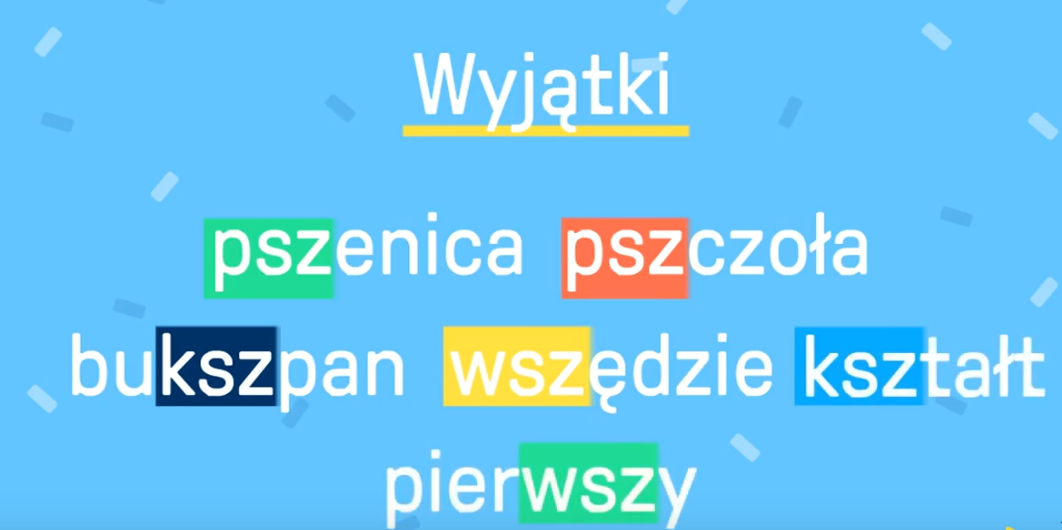 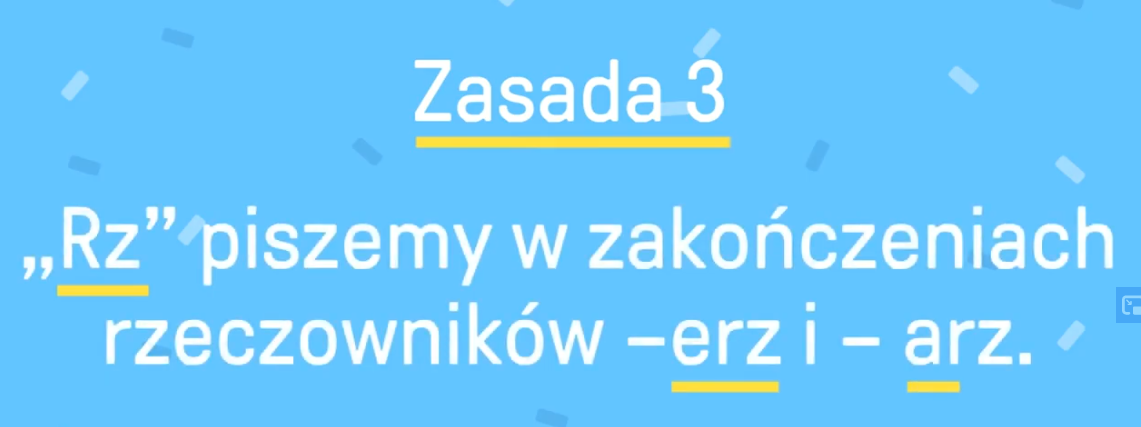 Więcej na temat ortografii znajdziesz tutaj:https://www.youtube.com/watch?v=dBJ1a06TUEMPrzypomnienie zasad pisowni z Ó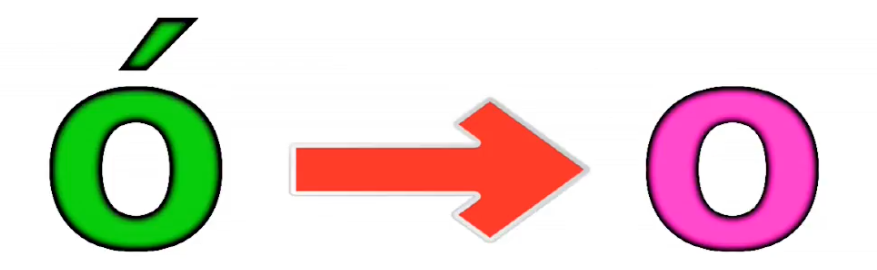 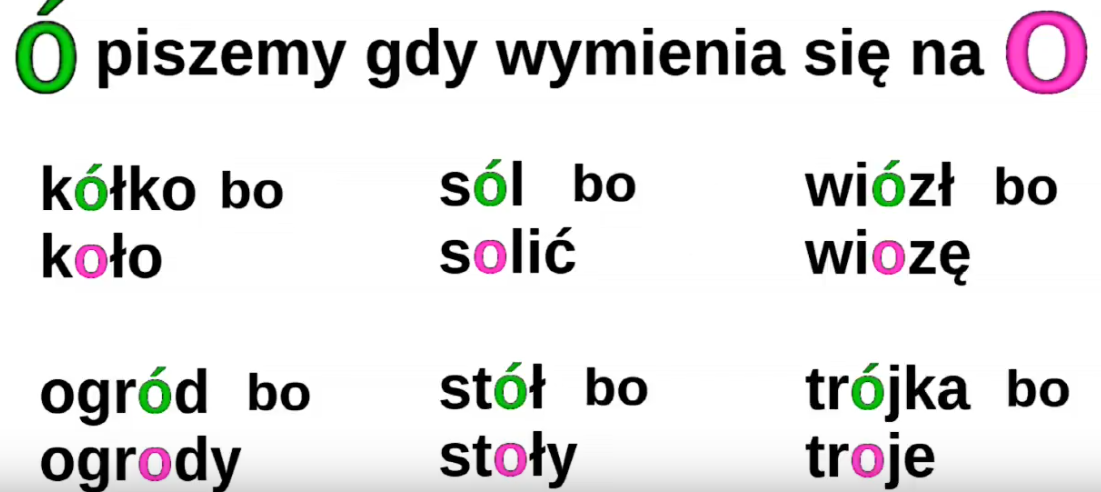 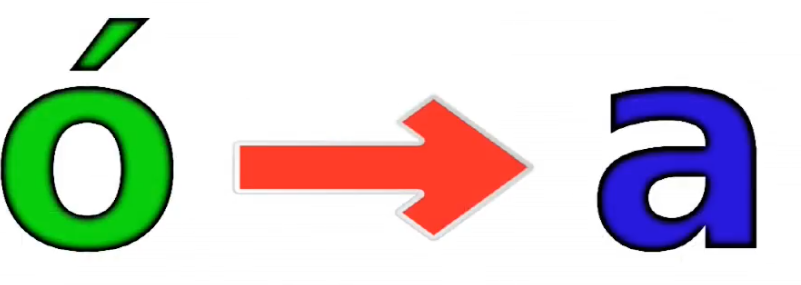 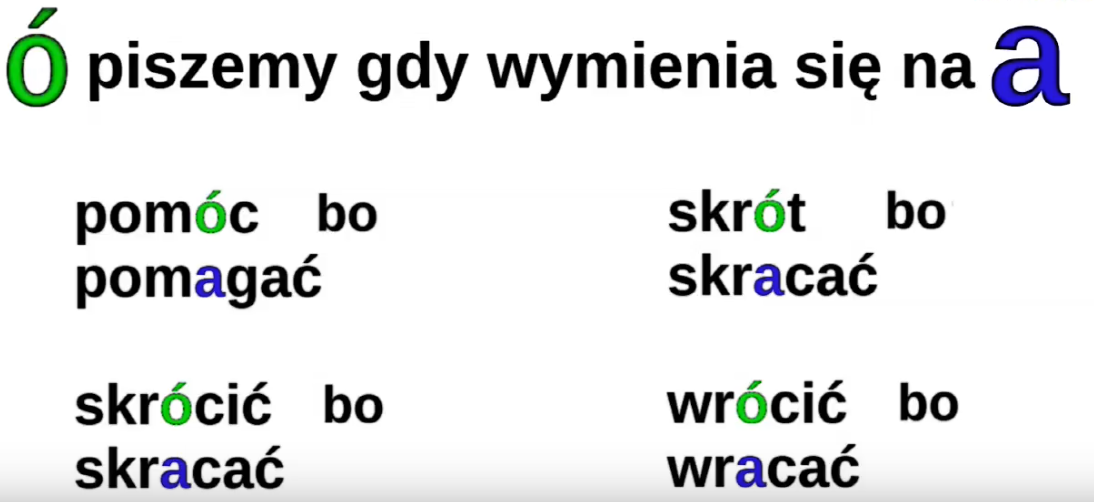 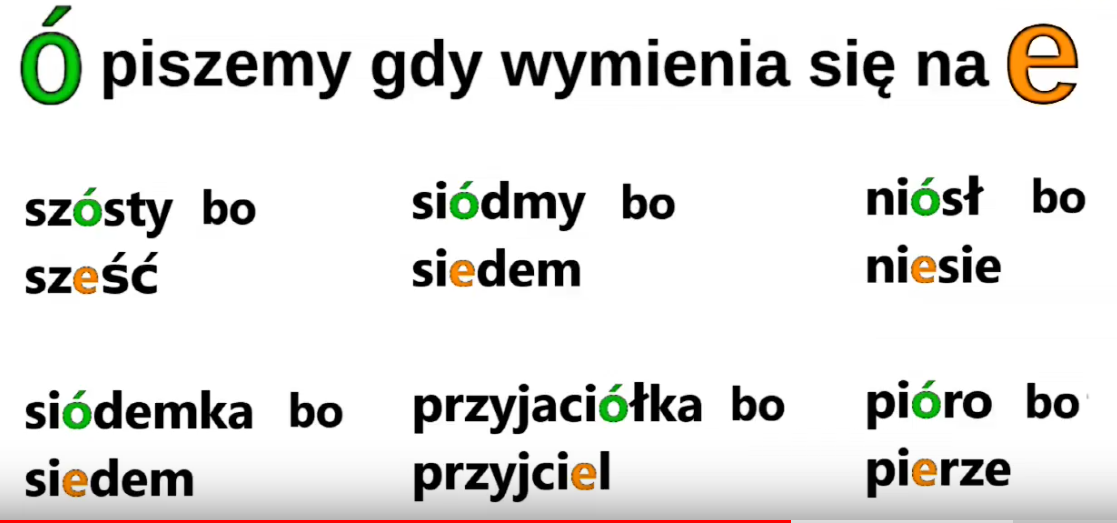 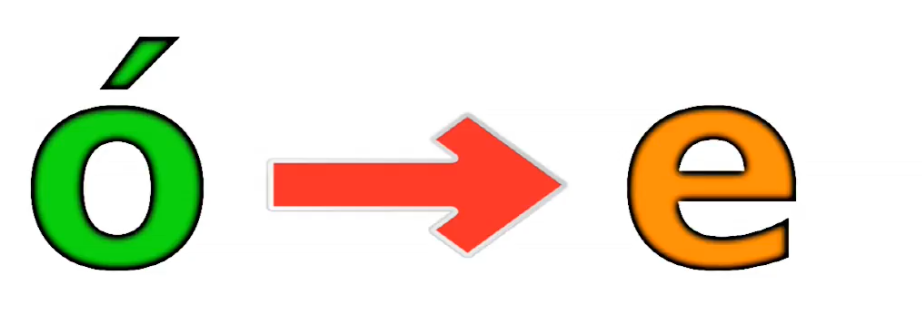 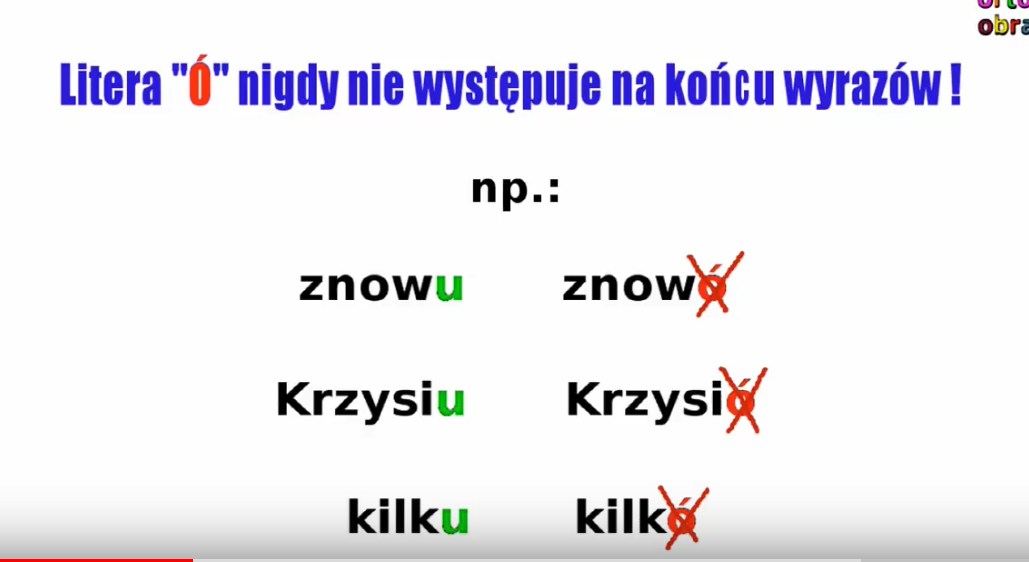 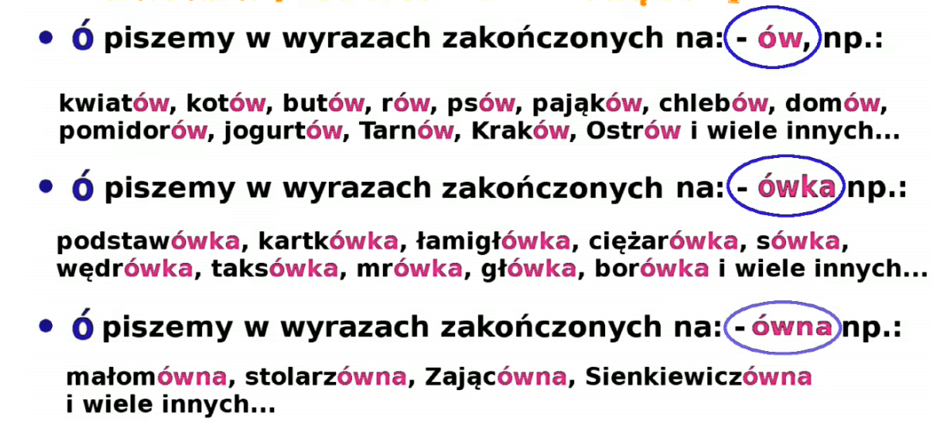 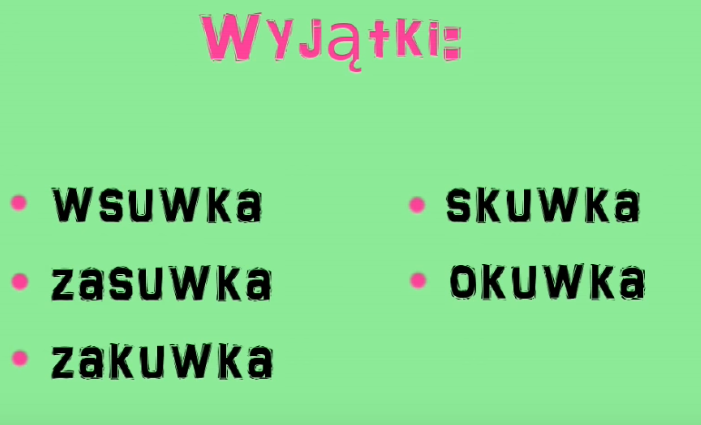 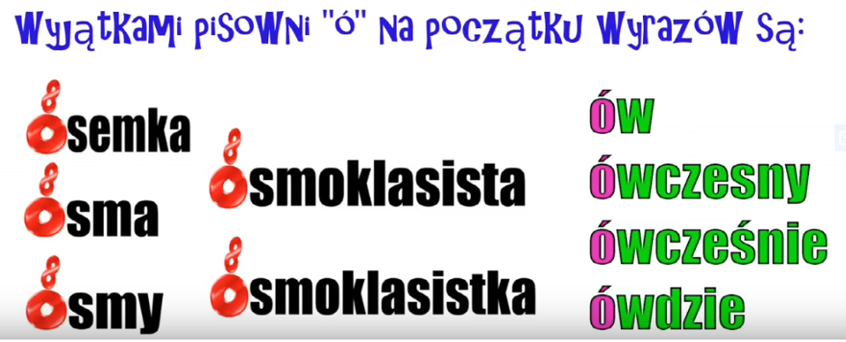 Otwórz ćwiczenia na stronie 55 i wykonaj zadanie 2, 3, 4. Dla chętnych: Wykonaj  ćwiczenie 3, str. 7 – potyczki ortograficzne oraz 7, str. 26MATEMATYKASprawdzam siebie – ćwiczenia strona 78,79Dla chętnych: podręcznik strona 62, zadanie 2 i 4Wychowanie fizyczneNa dobry początek tygodnia zapraszam was na zumbę :0Dobrego dnia!BD